I’m Grateful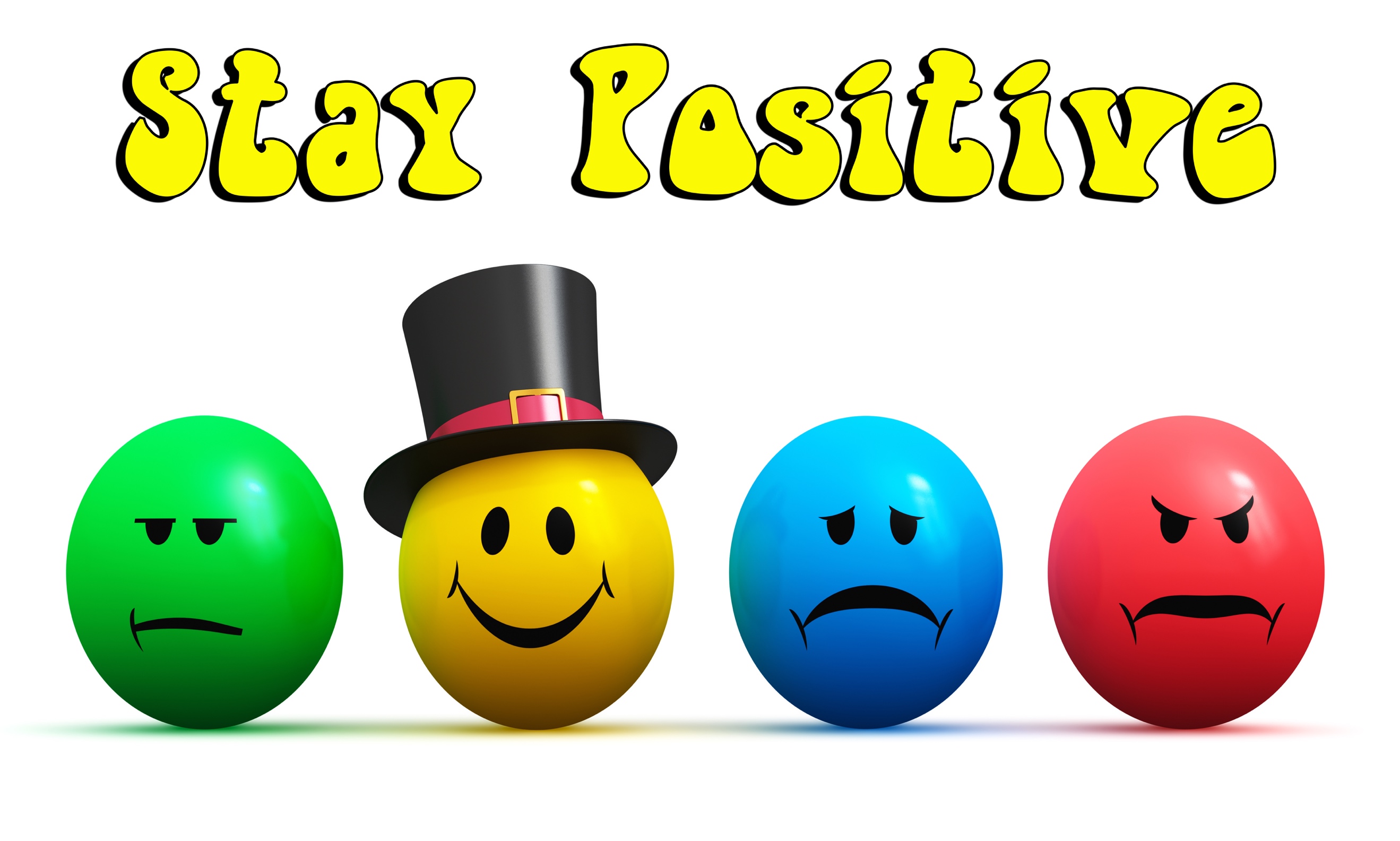 Stay Positive, part twoLuke 17:11-19; Philippians 4:4-8  11 “Now on his way to Jerusalem, Jesus traveled along the border between Samaria and Galilee. 12 As he was going into a village, ten men who had leprosy met him. They stood at a distance 13 and called out in a loud voice, “Jesus, Master, have pity on us!”   14 When he saw them, he said, “Go, show yourselves to the priests.” And as they went, they were cleansed. 15 One of them, when he saw he was healed, came back, praising God in a loud voice. 16 He threw himself at Jesus’ feet and thanked him—and he was a Samaritan.   17 Jesus asked, “Were not all ten cleansed? Where are the other nine? 18 Has no one returned to give praise to God except this foreigner?” 19 Then he said to him, “Rise and go; your faith has made you well.” Luke 17:11-19 (NIV)Why be grateful?Because we’re ____________ to“Enter his gates with thanksgiving and his courts with praise; give thanks to him and praise his name.” Psalm 100:4 (NIV)“Rejoice always, pray continually, give thanks in all circumstances; for this is God’s will for you in Christ Jesus.” 1 Thessalonians 5:16-18 (NIV)Because He _______________ itI’m grateful for:_____________________    ____________________    ____________________		______________________	_______________________Because it ___________ us ____________ to God“But thou art holy, O thou that inhabitest the praises of Israel.” Psalm 22:3 (KJV)Because it will __________ your _________4 “Rejoice in the Lord always. I will say it again: Rejoice! 5 Let your gentleness be evident to all. The Lord is near. 6 Do not be anxious about anything, but in every situation, by prayer and petition, with thanksgiving, present your requests to God. 7 And the peace of God, which transcends all understanding, will guard your hearts and your minds in Christ Jesus. 8 Finally, brothers and sisters, whatever is true, whatever is noble, whatever is right, whatever is pure, whatever is lovely, whatever is admirable—if anything is excellent or praiseworthy—think about such things.” Philippians 4:4-8 (NIV)The secret to gratitude is to __________ blessings that you’ve ___________ _____________.